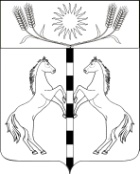 РЕШЕНИЕСОВЕТА КАНЕЛОВСКОГО  СЕЛЬСКОГО ПОСЕЛЕНИЯ СТАРОМИНСКОГО РАЙОНА ТРЕТЬЕГО СОЗЫВАот 22 августа 2017                		                                                          № 29.6ст-ца КанеловскаяО внесении изменений и дополнений в решение Совета Канеловского сельского поселения Староминского района от 06 октября 2016 года № 20.2 «Об утверждении порядка предотвращения и  (или) урегулирования конфликта интересов для отдельных лиц, замещающих муниципальные должности муниципального образования Канеловское сельское поселение Староминского района» 
В соответствии с Федеральными  законами от 25 декабря 2008 № 273-ФЗ «О противодействии коррупции», от 05 октября 2015 года № 285-ФЗ «О внесении изменений в отдельные законодательные акты  Российской Федерации в части установления обязанности лиц, замещающих государственные должности, и иных лиц сообщать о возникновении личной заинтересованности, которая приводит или может привести  к конфликту интересов, и принимать меры по предотвращению или урегулированию конфликта интересов», от 28 ноября 2015 года № 354-ФЗ «О внесении изменений в отдельные законодательные акты Российской Федерации в целях совершенствования мер по противодействию коррупции» от 03.04.2017 года № 64-ФЗ «О внесении изменений в отдельные законодательные акты Российской Федерации в целях совершенствования государственной политики в области противодействия коррупции»,  руководствуясь статьёй 26 Устава Канеловского сельского поселения Староминского района, Совет Канеловского сельского поселения Староминского района,  р е ш и л: 1. Внести изменения и дополнения  в решение Совета Канеловского сельского поселения Староминского района от 06 октября 2016 года № 20.2 «Об утверждении порядка предотвращения и  (или) урегулирования конфликта интересов для отдельных лиц, замещающих муниципальные должности муниципального образования Канеловское сельское поселение Староминского района»: пункт 1 приложения дополнить подпунктом  следующего содержания: «Глава муниципального образования должен соблюдать ограничения, запреты, исполнять обязанности, которые установлены Федеральным законом от 25 декабря 2008 года N 273-ФЗ "О противодействии коррупции", Федеральным законом от 3 декабря 2012 года N 230-ФЗ "О контроле за соответствием расходов лиц, замещающих государственные должности, и иных лиц их доходам", Федеральным законом от 7 мая 2013 года N 79-ФЗ "О запрете отдельным категориям лиц открывать и иметь счета (вклады), хранить наличные денежные средства и ценности в иностранных банках, расположенных за пределами территории Российской Федерации, владеть и (или) пользоваться иностранными финансовыми инструментами". 2. Контроль за выполнением настоящего решения возложить на комиссию по вопросам образования, здравоохранения, социальной защите населения, культуре, спорту, молодежи, взаимодействию с общественными организациями и СМИ (Великоиваненко О.А.).3.  Решение вступает в силу со дня его официального обнародования.Исполняющая обязанности главыКанеловского сельского поселения  Староминского района                                                                         Л.Г.Индыло